东莞市清洁服务行业协会东清协【2020】第11号关于2020年第二届监事会及理事会单位任命通知书尊敬的会员： 依据协会章程，东莞市清洁服务行业协会第一届理事会、监事会已任期届满。根据《社会团体登记管理条例》、《广东省行业协会条例》和《东莞市清洁服务行业协会章程》的有关规定，8月20日召开东莞市清洁服务行业协会会员大会暨换届大会，会议投票选举产生了第二届监事会及理事会单位。现予以公布： 第二届理事会名单：会长单位：东莞市福康社会服务有限公司--钟宜恒 创会会长单位：东莞市丽洁清洁用品有限公司--夏国辉荣誉会长单位：广东伟尼仕环境科技有限公司--胡晓光常务副会长单位：广东创信物业发展有限公司--李凯常务副会长单位：家企乐（广东）环境科技有限公司--郭瑞秘书长单位：广东飞悦环境服务有限公司--龙宇副会长单位：广东优保环境科技有限公司--黄俊雄副会长单位：东莞市邻家物业管理有限公司--黄敏副会长单位：东莞捷丽环保工程有限公司--丁大兴副会长单位：东莞市明华物业清洁有限公司--梁少明副会长单位：东莞市维源园林有限公司--徐国平副会长单位：东莞市振安保安服务有限公司--刘锐文副会长单位：东莞市绿多环保科技有限公司--叶云锋副会长单位：东莞市吉欧特环保科技有限公司--柳现远理事单位：广东明舒世环境科技集团有限公司--杨明忠理事单位：广东智洋环境科技有限公司--李洋理事单位：东莞市宇新清洁服务有限公司--王新明理事单位：广东力威环境发展有限公司--方军胜理事单位：东莞市永辉清洁服务有限公司--莫永辉理事单位：东莞市致美物业管理服务有限公司--谭妙嫦理事单位：东莞市和黄清洁服务有限公司--刘剑雄理事单位：美居庭环境科技集团有限公司--吕义文理事单位：东莞市博美清洁有限公司--古树荣理事单位：东莞市柏洁清洁服务有限公司--吴岳刚理事单位：东莞市百分百清洁服务有限公司--张文斌理事单位：广东多地物业服务有限公司--朱祺红第二届监事会名单：监事长：广东青成物业服务有限公司--刘锦銮监事单位：东莞市三联清洁服务有限公司--赖烨文监事单位：东莞市忠实清洁服务有限公司--徐祥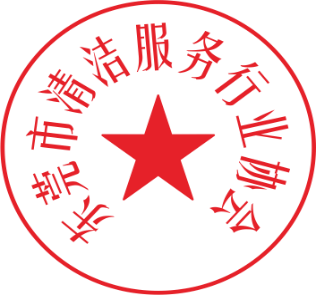 东莞市清洁服务行业协会 2020 年8 月 20 日